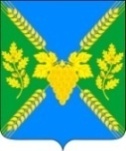 АДМИНИСТРАЦИЯ МОЛДАВАНСКОГО СЕЛЬСКОГО ПОСЕЛЕНИЯ КРЫМСКОГО РАЙОНАПОСТАНОВЛЕНИЕот 22.09.2021                                                                                                                           № 194село МолдаванскоеОб организации и проведении смотра-конкурса ко Дню охраны объектов культурного наследияКраснодарского края в Молдаванском сельском поселении Крымского районаВ соответствии с Законом Краснодарского края от 23 июля 2015 г.  № 3223-КЗ «Об объектах культурного наследия (памятниках истории и культуры) народов Российской Федерации, расположенных на территории Краснодарского края» и в целях воспитания у жителей Молдаванского сельского  поселения Крымского  района уважения к историческому прошлому и традициям, привлечения внимания широкой общественности к вопросам сохранения и популяризации объектов культурного наследия Краснодарского края, п о с т а н о в л я ю:         1. Утвердить Положение об организации и проведении смотра-конкурса ко Дню охраны объектов  культурного наследия Краснодарского края в Молдаванском сельском поселении Крымского района (приложение).2. Ведущему специалисту администрации Молдаванского сельского поселения Крымского района (Петря) обнародовать настоящее постановление путём размещения на информационных стендах, расположенных на территории сельского поселения и разместить  на официальном сайте администрации Молдаванского сельского  поселения Крымского района в сети Интернет. 3. Контроль за выполнением настоящего постановления возложить на  заместителя главы Молдаванского сельского поселения Крымского района А.А.Сайфулина.4. Постановление вступает в силу со дня официального обнародования. Глава Молдаванского сельского поселенияКрымского района                                                                             А.Н.ШаховПриложение  к постановлению администрацииМолдаванского сельского поселения Крымского района от 22.09.2021г. № 194ПОЛОЖЕНИЕоб организации и проведении смотра-конкурса ко Дню охраны объектов культурного наследия Краснодарского края в Молдаванском сельском поселении Крымского районаРаздел I. Общие положенияНастоящее Положение определяет порядок и условия проведения смотра-конкурса на организацию, обеспечившую лучший результат просветительской работы по популяризации объектов культурного наследия Краснодарского края в Молдаванском сельском поселении Крымского района, приуроченного ко Дню охраны объектов культурного наследия Краснодарского края (далее - смотр-конкурс), а также порядок и условия поощрения победителей смотра-конкурса.Раздел II. Организаторы смотра-конкурсаОрганизатором смотра-конкурса является администрация Молдаванского сельского  поселения  Крымского района.Раздел III. Цели и задачи смотра-конкурса         Целями и задачами конкурса являются:воспитание у населения Молдаванского сельского  поселения Крымского района уважения к историческому прошлому и традициям Кубани;привлечение внимания широкой общественности к вопросам сохранения и популяризации объектов культурного наследия Краснодарского края;пропаганда деятельности общественных организаций и учреждений различной ведомственной принадлежности Молдаванского сельского  поселения Крымского района по популяризации объектов культурного наследия Краснодарского края;развитие межотраслевого сотрудничества.Раздел IV. Порядок и условия проведения смотра-конкурса4.1. Смотр-конкурс проводится в три этапа:4.1.1. Первый этап включает проведение организациями-участниками смотра-конкурса работы по популяризации объектов культурного наследия Краснодарского края, расположенных на территории Молдаванского сельского  поселения Крымского района, с использованием разнообразных форм (культурно-массовые, просветительские мероприятия, тематические уроки и классные часы, экскурсии, выставки декоративно-прикладного творчества, изобразительного и фотоискусства, тематические видеосюжеты, фильмы, электронные презентации, телепередачи, информационные сюжеты, публикации в средствах массовой информации и прочее), в соответствии с направлениями своей деятельности.4.1.2. На втором этапе организации-участники формируют папки с материалами о проведённой работе в рамках смотра-конкурса и представляют их в администрацию Молдаванского сельского  поселения Крымского района для предварительного изучения.Данные папки должны содержать следующие материалы:текстовый и электронный отчёты о проведённых мероприятиях в рамках смотра-конкурса (осветить не менее 5 мероприятий);сценарные планы или планы проведения 5 мероприятий на бумажном и электронном носителях информации (в зависимости от формы проведения мероприятия);фотоотчёты не менее чем по 5 мероприятиям (не менее 2 распечатанных фотографий и 2 фотографий на электронном носителе информации по каждому мероприятию);информацию о проведении мероприятий, размещенную в электронных и печатных средствах массовой информации;видеоматериалы на электронном носителе информации в формате DVD по итогам проведения смотра-конкурса.4.1.3. На третьем этапе проводится заседание организационного комитета по вопросу подведения итогов смотра-конкурса.4.2. Администрация Молдаванского сельского  поселения Крымского района после предварительного изучения представленных организациями-участниками материалов  направляет в организационный комитет  аналитические справки по итогам проведения смотра-конкурса и вносит предложения по кандидатурам победителей.4.3. Организационный комитет смотра-конкурса на заседании рассматривает представленные материалы и определяет победителей.Победители смотра-конкурса определяются по следующим номинациям:лучшая общественная организация;лучшее молодёжное общественное объединение;лучшее образовательное учреждение среднего (полного) общего образования;лучшее образовательное учреждение дополнительного образования;лучшее учреждение культуры;лучшее средство массовой информации.Раздел V. Критерии оценки5.1. Представленные организациями-участниками смотра-конкурса материалы оцениваются по следующим критериям:5.1.1. При оценке культурно-массовых, просветительских мероприятий, тематических уроков и классных часов, экскурсий, выставок декоративно-прикладного творчества, изобразительного и фотоискусства:соответствие тематической направленности;актуальность;оригинальность подачи материала, разнообразие форм проведения мероприятий;художественный уровень исполнения и оформления работ (для выставочных мероприятий).5.1.2. При оценке тематических видеосюжетов, фильмов, электронных презентаций:соответствие тематической направленности;художественный уровень;режиссёрское решение;актуальность.5.1.3. При оценке материалов средств массовой информации:соответствие тематической направленности;актуальность;оригинальность подачи материала.Раздел VI. Награждение победителей смотра-конкурса Победителям смотра-конкурса в торжественной обстановке вручаются дипломы администрации Молдаванского  сельского  поселения Крымского района.